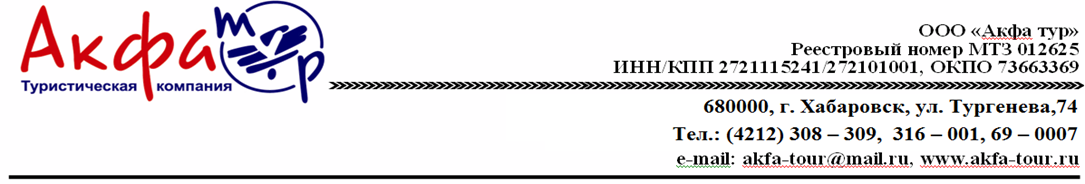 Программа тура Владивосток ПатриотическийДаты тура: с 20.02.21-  24.02.21Стоимость:Доплата за купе (возможно изменение тарифов, действует акция раннее бронирование):Взрослый: Верхние места 1000 руб; нижние места 2500 рубРебенок до 10 лет: Верхние места 500р; нижние места 900 рубРебенок старше 10 лет: Стоимость по всей программе как на взрослого + доплата за купеВ стоимость входит:ЖД билеты Хабаровск – Владивосток – ХабаровскПроживание в гостинице, 2-3х местный номер на 2 ночиТрехразовое питание (завтраки, обеды, ужины)Все входные билеты: Кинотеатр, музей Автомотостарины, Океанариум + шоу ДельфиновРуководитель из ХабаровскаЗаказные автобусы по программеГид – экскурсовод на обзорной экскурсииМедицинская страховка на случаи травм на сумму 50 000 рубВремяМероприятие20.02Сбор группы на ЖД вокзалеВыезд с ЖД вокзала Хабаровска во Владивосток в 18.3221.02Прибытие во Владивосток в 9:10. 09:30-10:00 Завтрак напротив ЖД Вокзала, Посадка на автобус. Обзорная автобусная экскурсия по городу с посещением основных достопримечательностей. Токаревский маяк, Сквер Анны Щетининой, Железнодорожный  вокзал, Центральная площадь, Памятник Борцам за власть советов, Корабельная набережная, Владивостокский Фуникулер и смотровая площадка Орлиное Гнездо.На всем маршруте наш гид-экскурсовод окунет вас в историю города и расскажет о самых значимых и интересных событиях.13.00 Обед, заселение в отель. Свободное время.15.00-17.00 – прогулка по спортивной набережной17.00-19.00 Посещение Кинотеатра Океан IMAX(возможно изменение времени в зависимости от сеансов фильмов). Самый крупный киноцентр Дальнего Востока, расположен в излюбленном месте отдыха горожан, на берегу Спортивной гавани.19.00 – ужин. Свободное время         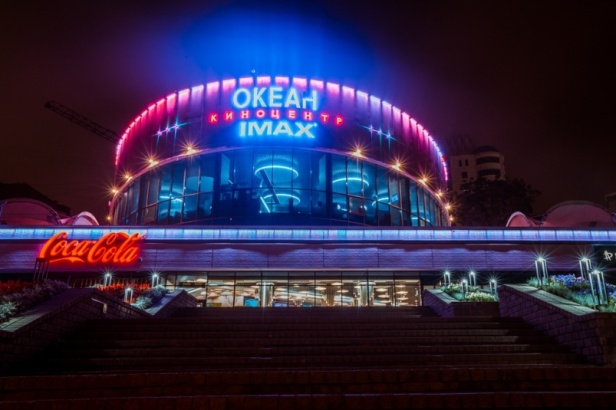 22.0208.00-09.00 Завтрак. Выезд в Океанариум, с собой перекус. Автобус подъезжает к главному входу Океанариума, минуя КПП. 10.00 – 13.00 Осмотр экспозиций океанариума и посещение шоу Дельфинов.В Приморском океанариуме посетители смогут познакомиться с масштабными экспозициями, отражающими представления о рождении вселенной, эволюции жизни в Океане, а также с современным разнообразием жизни в пресных и морских водах нашей планеты. В программу входит посещение шоу дельфинов!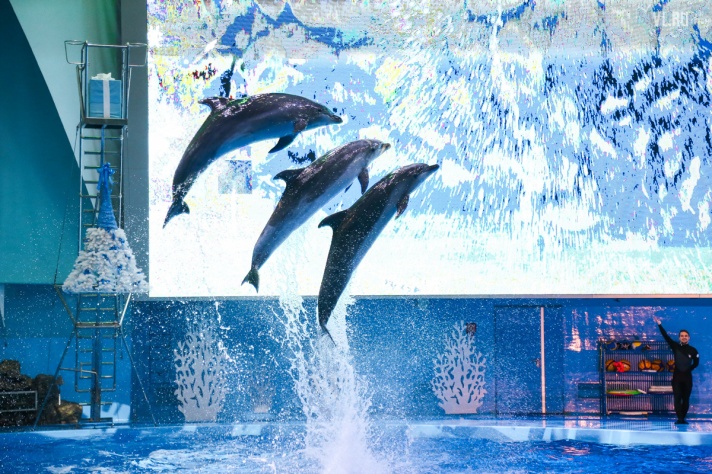 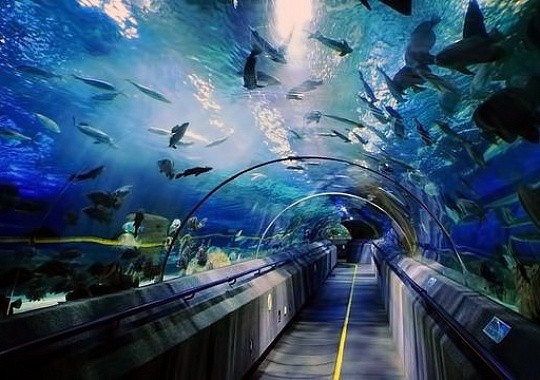 14.00-14.30 обед15.00-18.00 посещение подводной лодки С-56. выезд на заказном автобусе в музей Автомотостарины на Садке. Сейчас из экспонатов представлены: мото-техника, военная техника, грузовые автомобили и легковые автомобили практических всех времен. Техника расположена как в крытом помещении, так и на воздухе.18.00-19.00 - ужин14.00-15.00 – обед, возвращение в отель на рейсовом автобусе (либо посещение торгового центра по пути)15.00- 17.00- свободное время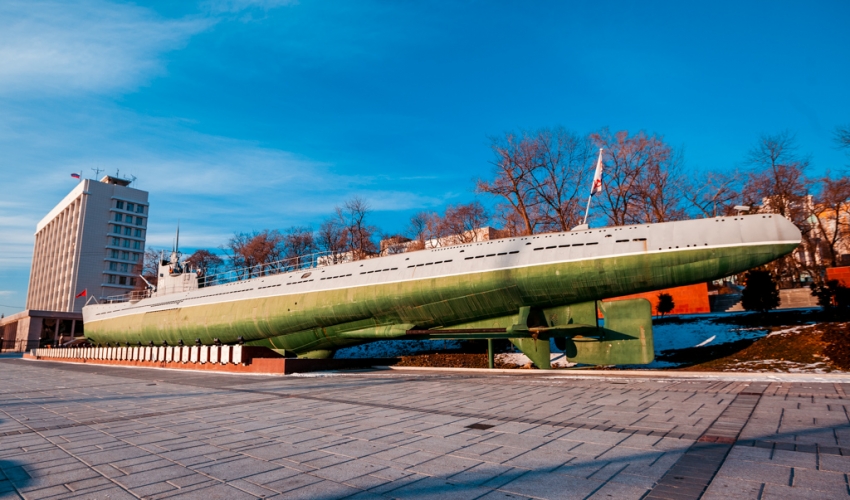 23.0209.00-10.00 Завтрак, свободное время12.00 сдача номеров, рассадка с вещами в заказной автобус.13.00 -17.00 трансфер и посещение Мариинского театра в 14.00 (Тысяча и одна ночь – балет в двух действиях), (входной билет оплачивается дополнительно 600р), либо в это же время посещение торгового центра Калина Молл.Выезд в 17:20 в Хабаровск24.02Прибытие в ХабаровскРебенок до 14 лет11400 рубРебенок от 14 лет12000 рубВзрослый13400 рубДети до 5 лет без места в отеле и поезде6400 руб